Аrшарз-г  Гyбrp11i1f'.Cl}ZХшнь1-Ма;н;ийr.к1п: а910110МНL1ГО  r.pyt<! - Ю1 [JЫ Yn1J;>;BJ\P11иe госуцрс1t1еин13!111еr11страцми llG[IMЗTl!P.flh!M   IJptl!iC..• til Э TDR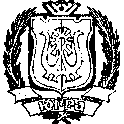 G11cc 1i 1:1   rосударстаснн1.111 peeGip 11ормат11nныхПp<JBOflЫX aT!}IJ ИC!itlЛHl!Ч fi!>ЬIX l)jJГ<IHOЗrосvцщJствutнн 111 RnастиХанты"Nlаис r.КGГО аnтонuм111чl1	у1·а  ЮЩ.Ы3;N .l3J ., ..	6.. .. 0.J	,j -1:_ ,ДЕПАРТАМЕНТ ЖИЛИЩНО-КОММУНАЛЬНОГО КОМПЛЕКСА И ЭНЕРГЕТИКИХАНТЫ-МАНСИЙСКОГО АВТОНОМНОГО ОКРУГА - ЮГРЫ ПРИКАЗО внесении изменений в п риказ Департаментажилищно-коммунального комплекса и э11ерrетикиХа нты-Манснйского  автономного окру га - Югры от 11 нояб ря 2013 года No 22-нп <<Об установлени и нормативов  nотребле11ия коммунальнь1х услуг по холодному и горя чему водос11абже11и10 и водоотведению   на  терри·rори и  Ха1:1·1·ы-Ма11сийскоrоавтономного округа - Ю1,ры>>г. Ханты-Мансийскот 26 мая 2017 года	№ 4-нпВ соответствии со статьей 1 56 Жи11ищного кодекса Российской Федерации, постановлениями Правительства Российской  Федераци -1 .от 23 мая 2006 года № 306 «Об утверждении Правил установления и определения нормативов потребления коммунальных услуг и нормативов потребления коммунальных ресурсов в целях содержания общего имущества в многоквартирном доме», от 26 декабря 201 6 года № 1498 «0 вопросах предоставления коммунаJ1ьных услуг и содержания общего имущества в многоквартирном доме», подпунктом 6.2.2 пункта 6.2 Положения о Департаменте жилищно-коммунального комплекса и энергетики Ханты-Мансийского автономного округа Югры, утвержденного постановлением f"уберв:а1·ора Хан'rы-Мансийского автономного  окру га   - Югры   от   22   декабря   2012   года   №   164, п р и к а з ы в а ю:Внести в приказ Департамента жилищно-коммунального комплекса и энергетики Ханты-Мансийского автономного окру га - Югры от 1 1 ноября 2013 года № 22-нп «Об установлении нормативов потребления коммунальных услуг по холодном у и горячему водоснабжени10 и водоотведению на территории Ханты-Маr1сийского автономного окру га - Югры>> следующие изменения: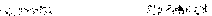 1. Заголовок после слов <<потребления коммунальных услуr1> дополнить словами <<И нормативов потребления коммунальных ресурсов в целях содержания  общего имущества  в многоквартирном  доме>>.Пункт 2 изложить в следующе й редак ции:«2. Утвердить с 1 июня 201 7 года нормативы потребления коммунальных ресурсов по холодному, горячему водоснабжениiо и отведению сточных вод в целях содержания общего имущества в многоквартирных домах на терри,гории Ханты-Мансийского автономного округа - Югры, в размерах, согласно приложению 2 к настоя щему приказу.».Приложение 2 изложить в следующей редакции:«Приложение  2 к приказу  Департаментажилищно-коммунального  комплекса и энергетикиХанты-Мансийского автономного окру га - IOrpыот 1 1 ноября 201 3 года № 22-нпНормати вы потреблениякоммунальных ресурсов по холодному, горячему водоснабжс11и10 и отведению сточных вод в целях содержания общего имущес1·ва в многоква ртирных домах на территории Ханты Манси йского автоном ного окру га - Югрым3 на 1 м2 общей площади помещений, входящих в состав общего иму1цества в многоквартирном доме, в месяц'·'  . 13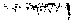 Примечания:J _ Нормативы потребления коммунальных ресурсов по холодному, горячему водоснабжению и отведению сточных вод в  целях  содержания общего имущества в  многоквартирных  домах  устанавлива1отся  в соответствии с требованиями к качеству коммунальных ресурсов, предусмотренными законодательными и иными нормативными правовыми актами  Российской   Федерации.Нормативы потребления коммунальных ресурсов в целях содержания общего имущества в многоквартирном доме 011ределены с применением расчетного метода.Установленные нормативы потребления  коммунального  ресурса по холодному, горячему водоснабжени10, осгведени10 сточных вод в целях содержания общего имущества применяются для расчета размера платы за потребленный коммунальный ресурс в случаях и  порядке, предусмотренных Правилами предоставлени я коммунальных усл уг собственникам  и пользователям  помещений  в многоквартирных  домах  и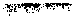 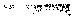 жилых домов, утвержденных постановлением Правительства Российской Федерации от 6 мая 2011 года № 354.Общая    площадь    помещений,    входящих    в    состав    общегоимущества в многоквартирном доме, определяется как суммарная площадь следующих помещений, не являющихся  частями  кварти р многоквартирного дома и предназначенных для обслуживания более одного помещения в многоквартирном доме (согласно сведениям, указанным в паспорте многоквартирного дома): площади межквартирных лестничных площадок, лестниц, коридоров, тамбуров, холлов, вестибюлей, колясочных, помещений охраны (консьержа) в этом многоквартирном доме, не принадлежащих отдельным собствен никам.Нормативы отведения сточных вод в целях содержания общего имущества в многоквартирных домах определены исходя из суммы нормативов потребления коммунальных ресурсов по холодному водоснабжению и горячему водоснабжени10 в целях содержа ния общего имущества  в многоквартирных домах.Для многоквартирных домов с переменной  э1·ажностью применяется норматив потребления холодного, горячего водоснабжени я и отведения сточных вод по минимальной этажности многоквартирного дома.>>.Директор Департамента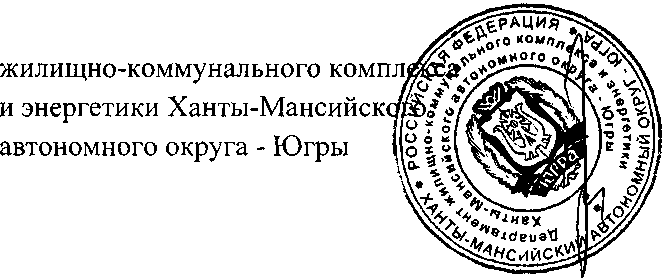 Е.В.Ковал ьчук№ п/ пКатегории  жилищногофондаЭтажноетьНорматив потребления холодной воды  в целяхсодержания общего имущества в многоквартирном домеНорматив потребления горячей воды в uелях содержания общего имущества в многоквартир ном домеНорматив отведения сточных вод в целях содержания общего имущества   в многоквартир ных домаххолодным водоснабжением  и производством горячей воды в индивидуальныхтепловых пунктах при закрьпых  системах горячего водоснабжения и в автономных крышных котельных, с водоотведениемболее 160,0130,0130,0263.Многоквартирные дома с централизованным холодным водоснабжением, водонагревателями, водоотведением1-50,045х0,0453.Многоквартирные дома с централизованным холодным водоснабжением, водонагревателями, водоотведением6-90,035х0,0353.Многоквартирные дома с централизованным холодным водоснабжением, водонагревателями, водоотведением10-160,01 9х0,0193.Многоквартирные дома с централизованным холодным водоснабжением, водонагревателями, водоотведениемболее 160.039х0,0394.Многоквартирные дома   без водонагревателей     с централизованным холодным водоснабжением  и водоотведением, оборудованные раковинами,  мойками и vнитазами Многоквартирные дома с централизованным холодным водоснабжением  без централизованного водоотведения1-50,034х0,0344.Многоквартирные дома   без водонагревателей     с централизованным холодным водоснабжением  и водоотведением, оборудованные раковинами,  мойками и vнитазами Многоквартирные дома с централизованным холодным водоснабжением  без централизованного водоотведения6-90,023х0,0234.Многоквартирные дома   без водонагревателей     с централизованным холодным водоснабжением  и водоотведением, оборудованные раковинами,  мойками и vнитазами Многоквартирные дома с централизованным холодным водоснабжением  без централизованного водоотведения10-160,035х0,0354.Многоквартирные дома   без водонагревателей     с централизованным холодным водоснабжением  и водоотведением, оборудованные раковинами,  мойками и vнитазами Многоквартирные дома с централизованным холодным водоснабжением  без централизованного водоотведенияболее 161-50,020хх0,0205.Многоквартирные дома   без водонагревателей     с централизованным холодным водоснабжением  и водоотведением, оборудованные раковинами,  мойками и vнитазами Многоквартирные дома с централизованным холодным водоснабжением  без централизованного водоотведенияболее 161-50,019ххх5.Многоквартирные дома   без водонагревателей     с централизованным холодным водоснабжением  и водоотведением, оборудованные раковинами,  мойками и vнитазами Многоквартирные дома с централизованным холодным водоснабжением  без централизованного водоотведения6-9-хх5.Многоквартирные дома   без водонагревателей     с централизованным холодным водоснабжением  и водоотведением, оборудованные раковинами,  мойками и vнитазами Многоквартирные дома с централизованным холодным водоснабжением  без централизованного водоотведения10-16-хх5.Многоквартирные дома   без водонагревателей     с централизованным холодным водоснабжением  и водоотведением, оборудованные раковинами,  мойками и vнитазами Многоквартирные дома с централизованным холодным водоснабжением  без централизованного водоотведенияболее 16-хх6.Многоквартирные дома с централизованным холодным и горячим водоснабжением,  без централизованного водоотведения1-50,0410,041х6.Многоквартирные дома с централизованным холодным и горячим водоснабжением,  без централизованного водоотведения6-9--х6.Многоквартирные дома с централизованным холодным и горячим водоснабжением,  без централизованного водоотведения10-16--х6.Многоквартирные дома с централизованным холодным и горячим водоснабжением,  без централизованного водоотведенияболее 16--х№ п/ пКатегории жилищногофондаЭтажноетьНормативпотребленияхолодной воды  в uелях содержанияобщего имущества  в многоквартир ном домеI-f орматив 11отребления горячей     воды в целях содержания общего иму1цества  в мноrоквартир вом   домеНорматив отведения сточных вод в елях содержания общего имущества   в многоквартир ных домахДополнительныекатеrооии:7.Многоквартирные дома с централизованнымХОЛОДНЫМводоснабжением     без централизованного водоотведения    сводонагоевателями1-50,0310,031х7.Многоквартирные дома с централизованнымХОЛОДНЫМводоснабжением     без централизованного водоотведения    сводонагоевателями6-9--х7.Многоквартирные дома с централизованнымХОЛОДНЫМводоснабжением     без централизованного водоотведения    сводонагоевателями10-16--х7.Многоквартирные дома с централизованнымХОЛОДНЫМводоснабжением     без централизованного водоотведения    сводонагоевателямиболее 16--х8.Многоквартирные дома   коридорного типа с централизованным холодным и горячим водоснабже11ием, с централизованным водоотведением (бывшие  общежития)1-50,014х0,014